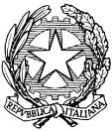 Tribunale di BrindisiALLA CANCELLERIADEL TRIBUNALEBRINDISIOggetto: Istanza lavoratore per accedere alle provvidenze di cui al fondo di garanzia INPSL'istante ____________________________________________ nella sua qualità di procuratore costituito di _______________________________, già dipendente della ____________________sottoposta a procedura fallimentare a seguito di sentenza del Tribunale di Brindisi del___/_____/______ essendo stato ammesso allo stato passivo del fallimento per l'importo complessivo di € (euro) , di cui € _______________ per T.F.R. .CHIEDEche gli venga rilasciata apposita attestazione al fine di poter accedere alle provvidenze di cui al fondo di garanzia INPS.Brindisi, lì  __/___/_____IL CURATOREvista l'istanza che precede;visti gli atti del fallimento;rilevato che tutte le comunicazioni di cui alla Legge fallimentare sono state effettuate e che alla data odierna non gli è stata notificata alcuna opposizione sui punto n. __ dello stato passivo del fallimento relativo al lavoratore di cui innanzi, dichiara cheNULLAOSTAal rilascio dell'attestazione di cui innanzi:Brindisi, lì ___________________Il Curatore__________________________IL GIUDICE DELEGATOvista l'istanza che precede;visto il parere del Curatore;AUTORIZZALa cancelleria al rilascio dell'attestazione.Brindisi, lì ___________________IL GIUDICE DELEGATO_____________________________________IL CANCELLIEREvista l'istanza che precede;visto il nulla osta del curatore;vista l'autorizzazione del Giudice Delegato;visti gli atti del fallimento;ATTESTAche il Sig. _________________________________ è stato ammesso allo stato passivo del fallimento per l'importo complessivo di € (euro) ______________________ di cui € (euro) ____________________ per T.F.R., ed iscritto al n. ____________ dello stesso.Brindisi, li ____/____/______